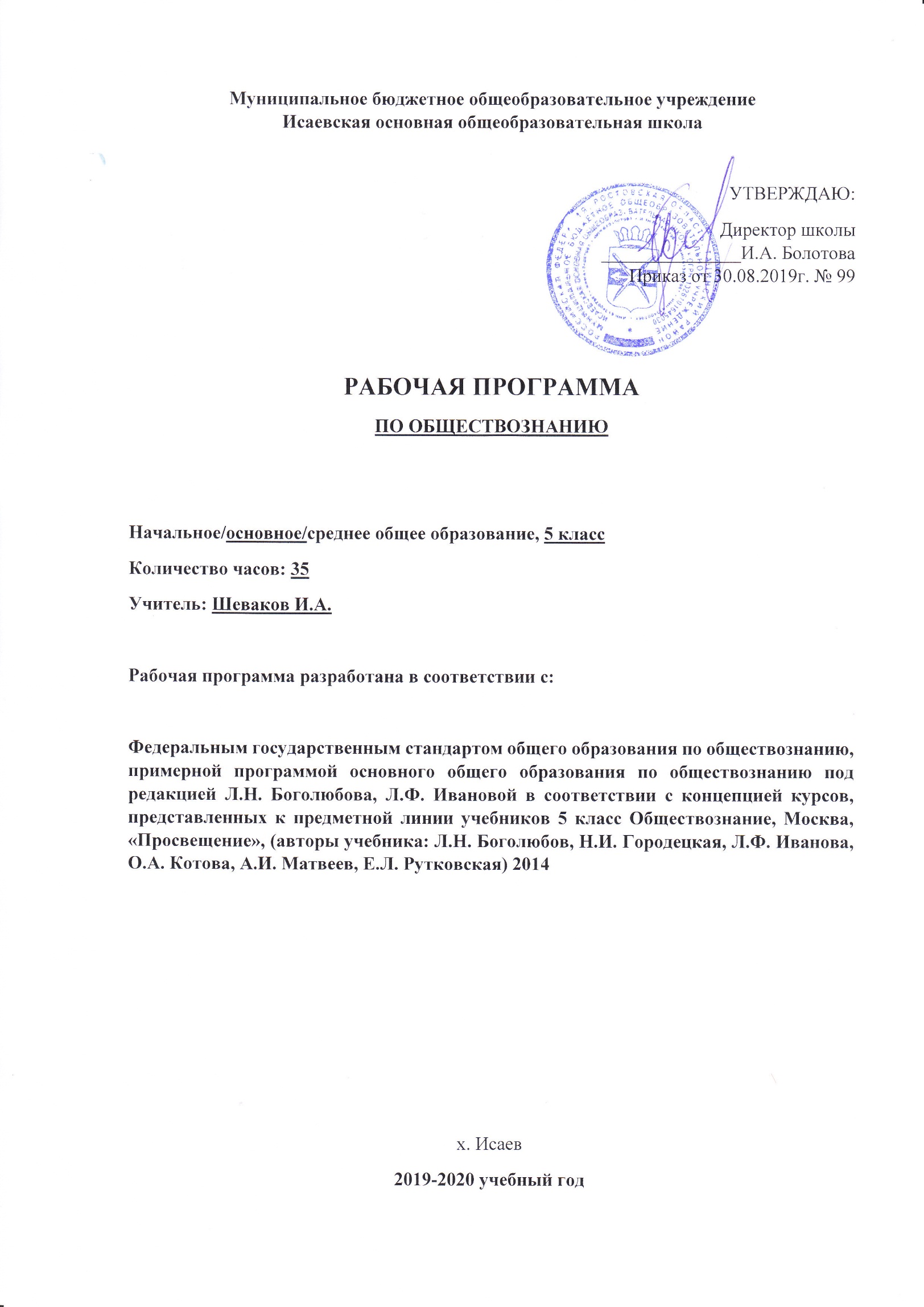 Рабочая программа по обществознанию в 5 классе.Авторы учебника Л.Н. Боголюбов, Л.Ф. ИвановаПланируемые результаты обучения и освоения содержания курса по обществознанию     Результатами образования являются компетентности, заключающиеся в сочетании знаний и умений, видов деятельности, приобретённых в процессе усвоения учебного содержания, а также способностей, личностных качеств и свойств учащихся.    Личностными результатами, формируемыми при изучении данного курса являются:мотивированность и направленность на активное и созидательное участие в будущем в  общественной и государственной жизни;заинтересованность не только в личном успехе, но и в развитии различных сторон жизни общества, благополучия и процветания своей страны;ценностные ориентиры, основанные на идеях патриотизма, любви и уважения к Отечеству, на отношении к человеку, его правам и свободам как высшей ценности.   Метапредметные результаты изучения обществознания проявляются в:умении сознательно организовывать свою познавательную деятельность;умении объяснять явления и процессы социальной действительности с научных, социально-философских позиций;способности анализировать реальные социальные ситуации, выбирать адекватные способы деятельности и модели поведения в рамках реализуемых социальных ролей;умении выполнять познавательные и практические задания, в том числе проектной деятельности на: 1) использование элементов причинно-следственного анализа; 2) исследование несложных реальных связей и зависимостей; 3) определение сущностных характеристик изучаемого объекта; выбор верных критериев для сравнения, сопоставления, оценки объектов; 4) поиск и извлечение нужной информации по заданной теме в адаптированных источниках различного типа; 5) перевод информации из одной знаковой системы в другую (из текста в таблицу, из аудиовизуального ряда в текст и др.), выбор знаковых систем адекватно познавательной и коммуникативной ситуации;6) объяснение изученных положений на конкретных примерах; 7) оценку своих учебных достижений, поведения, черт своей личности с учетом мнения других людей, в том числе для корректировки собственного поведения в окружающей среде; выполнение в повседневной жизни этических и правовых норм, экологических требований;
8) определение собственного отношения к явлениям современной жизни, формулирование своей точки зрения.   Предметными результатами освоения данного курса являются в сфере:познавательнойотносительно целостное представление о человеке;умения находить нужную социальную информацию в различных источниках; адекватно ее воспринимать, применяя основные обществоведческие термины и понятия; преобразовывать в соответствии с решаемой задачей (анализировать, обобщать, систематизировать, конкретизировать имеющиеся данные, соотносить их с собственными знаниями); давать оценку взглядам, подходам, событиям, процессам с позиций одобряемых в современном российском обществе социальных ценностей;ценностно-мотивационнойпонимание побудительной роли мотивов в деятельности человека;знание основных нравственных и правовых понятий, норм и правил, понимание их роли как решающих регуляторов общественной жизни, умение применять эти нормы и правила к анализу и оценке реальных социальных ситуаций, установка на необходимость руководствоваться этими нормами и правилами в собственной повседневной жизни;приверженность гуманистическим и демократическим ценностям, патриотизму и гражданственноститрудовой•     понимание значения трудовой деятельности для личности и для общества;эстетической •    понимание специфики познания мира средствами искусства в соотнесении с другими способами познания; •    понимание роли искусства в становлении личности и в жизни общества;коммуникативнойзнание новых возможностей для коммуникации в современном обществе, умение использовать современные средства связи и коммуникации для поиска и обработки необходимой социальной информации;умение взаимодействовать в ходе выполнения групповой работы, вести диалог, аргументировать собственную точку зрения.Планируемые результаты изучения предмета «Обществознание» являются следующие умения:

1-я линия развития личности. Умение понимать связи между людьми в обществе:1.Добывать и критически оценивать информацию.                                                         2.Систематизировать обществоведческую информацию и представлять её в виде текста, таблицы, схемы.                                                                                                                                                        3.Обобщать.                                                                                                                                                      4.Группировать.
5.Сравнивать факты, явления и понятия.                                                                                                  6.Устанавливать причинно-следственные связи.                                                                                                 2-я линия развития личности. Умение занимать свою позицию в обществе:                       1.Определять и объяснять другим людям своё отношение к общественным нормам.                                       2. Принимать решения в ответственных ситуациях и не бояться отвечать за свои поступки.                               3.Уметь договариваться с людьми, преодолевать конфликты.                                                                                3-я линия развития личности. Умение действовать в рамках закона и нравственных норм:          1.Успешно решать жизненные задачи в разных сферах общественных отношений.Критерии оценивания
Критерии оценки устного ответа: 1.глубокий, с привлечением дополнительного материала и проявлением гибкости мышления ответ ученика оценивается пятью баллами;                                                                                                        2.твердое знание материала в пределах программных требований - четырьмя;                                                      3.неуверенное знание, с несущественными ошибками и отсутствием самостоятельности суждений оценивается – тремя баллами;                                                                                                                                 4.наличие в ответе школьника грубых ошибок, проявление непонимания сути, не владение навыком оценивается отрицательно, отметкой «2»;                                                                                      Критерии оценки работы на уроке:                                                                                                                         1.активное участие учащегося в процессе урока и безошибочное выполнение заданий оценивается пятью баллами;                                                                                                                                              2.активное участие в процессе урока с допущением каких-либо ошибок в процессе выполнения задания - четырьмя;                                                                                                                                             3.неуверенное участие в процессе урока и отсутствие самостоятельной активности – тремя баллами;                                                                                                                                                                   4.полное отсутствие активности - отметка «2»;Критерии оценки тестового задания: 1. 75-100% - отлично «5»;                                                                                                                                                        2. 60-74% - хорошо «4»                                                                                                                                                       3. 50-59% - удовлетворительно «3»;                                                                                                                                        4. менее 50% - неудовлетворительно «2»;Критерии оценки сообщения или проекта: 1.Глубокий, самостоятельный, с привлечением дополнительного материала и проявлением гибкости мышления ответ ученика, оценивается пятью баллами; 2.Привлечение дополнительного материала, неуверенный ответ - четырьмя; 3.Выполнена работа в письменном виде, отсутствие ответа, при этом ответы на дополнительные вопросы – тремя баллами;4.Полное отсутствие работы - отметка «2»;Контрольно измерительные материалы:Р.Н.Лебедев проверочные тесты по обществознанию 5 класс по УМК Боголюбова Л.Н., Виноградовой Н.Ф., Городецкой Н.И. и др. / под редакцией Боголюбова Л.И., Ивановой Л.Ф. 2015г.https://nsportal.ru/shkola/obshchestvoznanie/library/2016/05/04/testy-po-obshchestvoznaniyu-5-klass-r-n-lebedevaпроверочные работы по обществознанию 5 класс https://testschool.ru/category/obshhestvoznanie/Планируемые  результаты  изучения предмета «Обществознание» являются следующие умения:1-я линия развития личности. Умение понимать связи между людьми в обществе:Добывать и критически оценивать информацию.Систематизировать обществоведческую информацию и представлять её в виде текста, таблицы, схемы.Обобщать.Группировать.Сравнивать факты, явления и понятия.Устанавливать причинно-следственные связи.2-я линия развития личности. Умение занимать свою позицию в обществе:Определять и объяснять другим людям своё  отношение к общественным нормам.Принимать решения в ответственных ситуациях и не бояться отвечать за  свои поступки.Уметь договариваться с людьми, преодолевать конфликты.3-я линия развития личности. Умение действовать в рамках закона и нравственных норм:Успешно решать жизненные задачи в разных сферах общественных отношений.Инструментарий для оценивания результатов: устные ответы, тестирование, контрольные работы, мониторинги, творческие работы, участие в конкурсах, конференциях и др.Система оценки достижений учащихся: пятибалльная система, портфолиоИспользуемые педагогические технологии: ИКТ, здоровьесберегающая, проектная, игровая, исследовательская, проблемная, группового обучения, программированного обучения, музейная педагогика, тестового контроляКритерии оценивания.Содержание учебного предмета «Обществознание» в 5 классеУчебный предмет «Обществознание» в 5 классе (1 час) изучается как самостоятельный учебный предмет за счет части, формируемой участниками образовательных отношений.Место учебного предмета «Обществознание» в учебном планеСогласно учебному плану МБОУ Исаевская ООШ на 2019-2020 уч.г. программа рассчитана на 34 часов в расчете 1 час в неделю. В соответствии с учебным календарным графиком МБОУ Исаевская ООШ программа предусматривает 34 час.Часть уроков выпадает на праздничные дни 1 (01.05.2019).Темы, предусмотренные на данные даты, будут пройдены за счет уплотнения учебного материала.Введение. (1 час) Значение изучения общества для человека. Науки, изучающие развитие общества. Сферы жизни общества.Тема 1 «Человек» (6 ч) Загадка человека. Зачем человек рождается. Что такое наследственность. Наследственность – биологическая сущность всех людей. Можно ли влиять на наследственность. Отрочество – особая пора. Легко ли быть подростком? Отрочество – пора мечтаний. Самостоятельность – показатель взрослости. Всегда ли самостоятельность приносит пользу. Нужны ли сегодня рыцари. Учимся общаться. Практикум. Тема 2. «Семья» (7ч) Семья и семейные отношения. Зачем люди создают семьи. Семья и государство. Если семья не выполняет своих обязанностей. Какие бывают семьи. Семейное хозяйство. Семейные заботы. Каким должен быть хозяин дома. Как хозяйствовать по правилам. Учимся помогать вести семейное хозяйство. Свободное время. Что такое свободное время. Свободное время и занятия физкультурой. Свободное время и телевизор. Своими руками. Что такое хобби. Практикум Тема 3. «Школа» (7 ч) Образование в жизни человека. Школьное образование. О чем рассказала бабушка. Чему учит школа. Учись учиться. Образование и самообразование. Формы самообразования. Испокон века книга растит человека. Самообразование – путь к успеху. Самообразование и самоорганизация. Одноклассники, сверстники, друзья. Ты и другие ребята. Слово не воробей. Учимся дружить жить в классе. Практикум. Тема 4. «Труд» (5 ч)Труд – основа жизни. Каким бывает труд. Что создается трудом. Как оценивается труд. Богатство и бедность. Богатство обязывает. Учимся трудиться и уважать труд. Труд и творчество. Что такое творчество. Мастер и ремесленник. Творчество в искусстве. Учимся творчеству. Практикум.Тема 5. «Родина» (9 ч)Наша Родина – Россия, Российская Федерация. Русский язык – государственный. За что мы любим свою страну. Государственные символы России. Герб России. Флаг. Гимн. Гражданин России. Гражданин. Права и обязанности граждан России. Моя хата с краю? Учимся быть достойными гражданами. Мы – многонациональный народ. Что говорит закон. Мы – дети разных народов, мы – один народ. Многонациональная культура России. Что такое национальность. Учимся уважать людей любой национальности. Практикум.ТЕМАТИЧЕСКОЕ ПЛАНИРОВАНИЕ С ОПРЕДЕЛЕНИЕМ ОСНОВНЫХ ВИДОВ УЧЕБНОЙ ДЕЯТЕЛЬНОСТИКалендарно – тематическое планированиеКритерии5 (ОТЛ.)4 (ХОР.)3 (УД.)2 (НЕУД.)1. Организация ответа (введение, основная часть, заключение)Удачное использование правильной структуры ответа (введение - основная часть - заключение); определение темы; ораторское искусство (умение говорить)Использование структуры ответа, но не всегда удачное; определение темы; в ходе изложения встречаются паузы, неудачно построенные предложения, повторы словОтсутствие некоторых элементов ответа; неудачное определение темы или её определение после наводящих вопросов; сбивчивый рассказ, незаконченные предложения и фразы, постоянная необходимость в помощи учителяНеумение сформулировать вводную часть и выводы; не может определить даже с помощью учителя, рассказ распадается на отдельные фрагменты или фразы2. Умение анализировать и делать выводыВыводы опираются не основные факты и являются обоснованными; грамотное сопоставление фактов, понимание ключевой проблемы и её элементов; способность задавать разъясняющие вопросы; понимание противоречий между идеямиНекоторые важные факты упускаются, но выводы правильны; не всегда факты сопоставляются и часть не относится к проблеме; ключевая проблема выделяется, но не всегда понимается глубоко; не все вопросы удачны; не все противоречия выделяютсяУпускаются важные факты и многие выводы неправильны; факты сопоставляются редко, многие из них не относятся к проблеме; ошибки в выделении ключевой проблемы; вопросы неудачны или задаются только с помощью учителя; противоречия не выделяютсяБольшинство важных фактов отсутствует, выводы не делаются; факты не соответствуют рассматриваемой проблеме, нет их сопоставления; неумение выделить ключевую проблему (даже ошибочно); неумение задать вопрос даже с помощью учителя; нет понимания противоречий3. Иллюстрация своих мыслейТеоретические положения подкрепляются соответствующими фактамиТеоретические положения не всегда подкрепляются соответствующими фактамиТеоретические положения и их фактическое подкрепление не соответствуют друг другуСмешивается теоретический и фактический материал, между ними нет соответствия4. Научная корректность (точность в использовании фактического материала)Отсутствуют фактические ошибки; детали подразделяются на значительные и незначительные, идентифицируются как правдоподобные, вымышленные, спорные, сомнительные; факты отделяются от мненийВстречаются ошибки в деталях или некоторых фактах; детали не всегда анализируются; факты отделяются от мненийОшибки в ряде ключевых фактов и почти во всех деталях;детали приводятся, но не анализируются; факты не всегдаотделяются от мнений, но учащийся понимает разницу между нимиНезнание фактов и деталей, неумение анализировать детали, даже если они подсказываются учителем; факты и мнения смешиваются и нет понимания их разницы5. Работа сключевыми понятиямиВыделяются все понятия и определяются наиболее важные; чётко и полно определяются, правильное и понятное описаниеВыделяются важные понятия, но некоторые другие упускаются; определяются чётко, но не всегда полно; правильное и доступное описаниеНет разделения на важные и второстепенные понятия; определяются, но не всегда чётко и правильно; описываются часто неправильно или непонятноНеумение выделить понятия, нет определений понятий; не могут описать или не понимают собственного описания6. Причинно-следственные связиУмение переходить от частного к общему или от общего к частному; чёткая последовательностьЧастичные нарушения причинно-следственных связей; небольшие логические неточностиПричинно-следственные связи проводятся редко;много нарушений впоследовательностиНе может провестипричинно-следственные связи даже при наводящих вопросах, постоянные нарушения последовательностиОсновные темы. Количество часовВведение 1 часовГлава 1. Человек 5 часовЗагадка человека 2 часаОтрочество – особая пора жизни 2 часаПрактикум по главе «Человек» 1 часГлава 2. Семья 5 часовСемья и семейные отношения1 часСемейное хозяйство1 часСвободное время 1 часПрактикум по главе «Семья»1 часГлава 3. Школа Образование в жизни человека  (2 часа)6 часовОбразование и самообразование (2 часа)2 часаОдноклассники сверстники, друзья (1 час)2 часаПрактикум по главе «Школа» (1 час)1 часГлава 4.Труд Труд – основа жизни 6 часовТруд и творчество 2 часаПрактикум по главе «Труд» 2 часаГлава 5.Родина 10 часовНаша родина – Россия 2 часаГосударственные символы России 2 часаГражданин России 2 часаМы-многонациональный народ 2 часаПрактикум по главе «Родина»2 часаУрок обобщения и закрепления знаний по курсу «Обществознание»1 час№ урокаДата Тема урокаКол – во часов106.09Вводный урок1Глава 1 Человек213.09Тема I Загадка человека1320.09Тема II. Загадка человека1427.09Отрочество - особая пора жизни1504.10Отрочество - особая пора жизни1611.10Практикум1718.10Практикум. Контрольная работа.1Глава 2 Семья825.10Семья и семейные отношения1908.11Семейное хозяйство11015.11Семейное хозяйство11122.11 Свободное время11229.11Свободное время11306.12Практикум. Контрольная работа.1Глава 3. Школа.1413.12Образование в жизни человека11520.12Образование и самообразование11627.12Образование и самообразование11717.01Одноклассники, сверстники, друзья.11824.01Одноклассники, сверстники, друзья.11931.01Практикум.1Глава 4. Труд.2007.02Труд – основа жизни12114.02Труд – основа жизни12221.02Труд и творчество.12328.02Труд и творчество.12406.03Практикум12513.03Практикум. Контрольная работа.1Глава 5.Родина2620.03Наша Родина-Россия.12703.04Государственные символы России.12810.04Гражданин России12917.04Гражданин России13024.04Мы – многонациональный народ. 13108.05Мы – многонациональный народ. 13215.05Контрольная работа.13322.05Защита проекта. 13429.05Повторение пройденного материала1